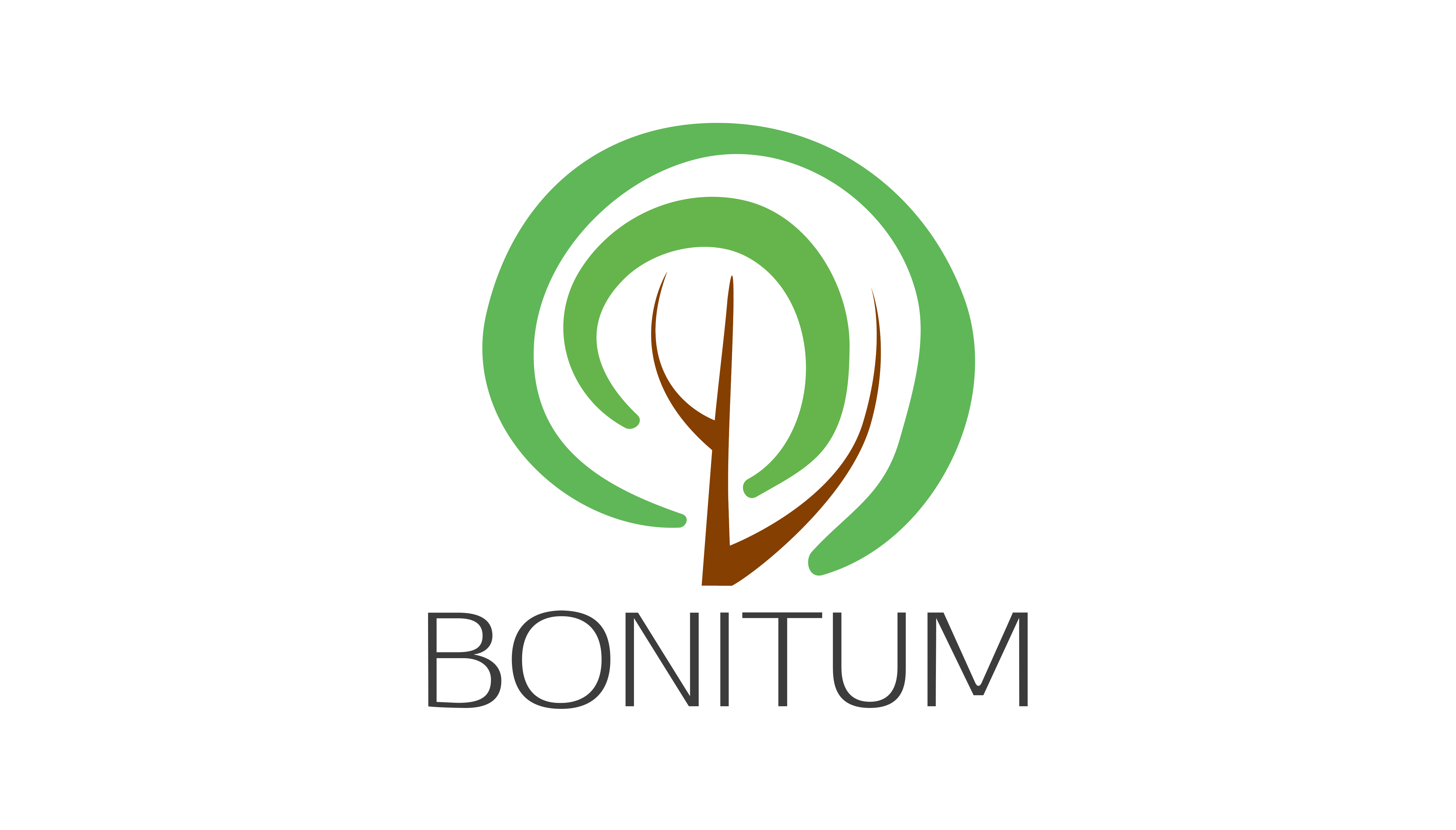 Wrocławskie Stowarzyszenie na Rzecz Osób Niepełnosprawnych Intelektualnie            ul. Komuny Paryskiej 28, 50-451 Wrocław KRS: 0000531998 NIP:8943058106 REGON: 360309359 KARTA PRACYNazwa Beneficjenta:					Wrocławskie Stowarzyszenie na Rzecz Osób Niepełnosprawnych Intelektualnie BONITUMImię i nazwisko osoby wypełniającej kartę:		………………………………………………………………………………………………PROTOKÓŁ ODBIORU WYKONANIA ZADAŃ W PROJEKCIEPotwierdzam prawidłowość wykonania wyżej wymienionych czynności w podanym zakresie, miejscu i czasie, zgodnie z zawartą umową z dnia …………	Data, podpis Beneficjenta	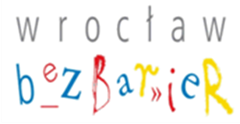 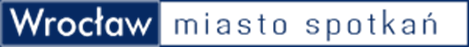 DzieńZakres godzinLiczba godzinMiejsce pracyOpis czynności05,06.238.00- 19.0010Wrocław -Świeradów Zdrój -Wrocław Opieka nad ONI podczas podroży z Wrocławia do Świeradowa Zdroju (organizacja wyjazdu, pomoc w czynnościach samoobsługowych, posiłkach)SUMA 10